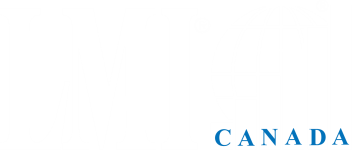 EFFECTIVE PERSONAL PRODUCTIVITY®Create a High Performance OrganizationOPEN SHOWCASEEFFECTIVE PERSONAL PRODUCTIVITYFALL 2021 DEVELOPMENT SCHEDULESCHEDULE OF SESSIONS  - FACILITATOR  NATASHA FOGGOPEN SHOWCASEEFFECTIVE PERSONAL PRODUCTIVITYFALL 2021 DEVELOPMENT SCHEDULESCHEDULE OF SESSIONS  - FACILITATOR  NATASHA FOGGPre-conference Goal SettingIntroduction to Concepts, Personality ProfileIndividual SessionPre-conference Goal SettingRefinement of Goal TrackingWednesdayAug 182:00pm-4:00pm (EST)Kick OffIntroduction to ConceptsWednesdaySept 12:00pm-4:00pmGoal PlanningDeveloping Goal Planning SheetsWednesdaySept 152:00pm-4:00pmLesson OneThe Nature of ProductivityWednesdaySept 292:00pm-4:00pmLesson TwoProductivity Through Goals AchievementWednesdayOct 132:00pm-4:00pmLesson Three & Mid-term ReviewIncreasing Productivity Through Managing PrioritiesWednesdayOct 272:00pm-4:00pmLesson FourImproving Productivity Through CommunicationWednesday Nov 102:00pm-4:00pmLesson FiveEmpowering the Team for Peak PerformanceWednesday Nov 242:00pm-4:00pmLesson SixIncreasing Productivity of the TeamWednesday Dec 82:00pm-4:00pmParticipant Graduation PresentationsPlease invite your mentorWednesday Dec 222:00pm-4:00pmDates are Subject to changeDates are Subject to changeDates are Subject to changeDates are Subject to change